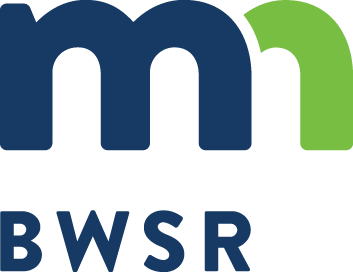 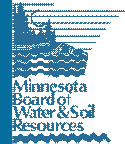 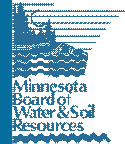 Function:		Conservation Planting Area:	Statewide Specialization:Intent: Vegetation establishment on passive recreation trails. A couple species in this mix may be tender in some regions.CoverScientific Name	Common Name	Seeds/ sq ftRate (lb/ac)% Mix (by sqft)% Mix (by wt)Avena sativa	Oats* (See Cover crop note)	11.13	37.88ForbAchillea millefolium	Common Yarrow	2	0.03Campanula rotundifolia	Harebell	7	0.02Page 1GraminoidBouteloua gracilisBlue Grama100.68Festuca subverticillataNodding Fescue1.850.25Total Guild:11.850.9320.80%2.4%SedgeJuncus tenuisPath Rush250.07Total Guild:250.0743.88%0.2%Total Seed Mix:56.9838.93